日期：1-8-2022言語治療服務邀請報價煩請貴機構於2022年9月15日或以前填寫以下報價表並傳真至本校 24463766, 或電郵至cylai@tswgss.edu.hk回覆，逾期無效。-----------------------------------------------------------------------------------------------------------------報價表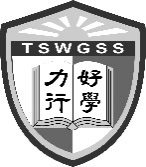 天水圍官立中學Tin Shui Wai Government Secondary SchoolPhase II, Tin Yiu Estate, Tin Shui Wai, Yuen Long, N.T.Tel : 2445 0967      Fax : 2446 3766課程言語治療服務 (13小時)言語治療服務 (13小時)課程對象SEN同學SEN同學課程目標提升說話流暢度提升社交溝通能力提升語言理解力提升說話流暢度提升社交溝通能力提升語言理解力人數約8-16約8-16上課地點本校校舍/zoom (視乎疫情而定)本校校舍/zoom (視乎疫情而定)上課日期及時間2022年9月2023年3月共13小時導師要求曾接受培訓，且具教授SEN學生經驗無性犯罪紀錄（有需要時可能要求進行性罪行查察程序）曾接受培訓，且具教授SEN學生經驗無性犯罪紀錄（有需要時可能要求進行性罪行查察程序）附加要求導師每次上課前對教授內容作出充足準備提供評估進度報告提供課程問卷檢視學習成效導師每次上課前對教授內容作出充足準備提供評估進度報告提供課程問卷檢視學習成效機構／服務提供者名稱課程名稱言語治療服務每小時導師收費(HK$)總收費(HK$)聯絡電話傳真號碼/電郵報價有效期          P CARD: Yes/No機構蓋章及聯絡人簽署／服務提供者簽署